Świąteczne figurkiMateriały: masa solna (1 szklanka mąki, 1 szklanka soli, 0,5 szklanki wody – wyrobić na jednolitą masę), wałek do ciasta, foremki do ciastek, farby plakatowe.Zrób masę solną wg powyższych proporcji.Przygotuj podkładkę, na której możesz rozwałkować masę wałkiem do ciasta.Wykrawaj foremkami do ciastek poszczególne figurki. Możesz zrobić otworki w górnych częściach figurek, żeby przeciągnąć sznurek lub tasiemkę do zawieszenia.Po wysuszeniu ciasta możesz pomalować figurki farbami i lekko podpiec w piekarniku.  Zamiast masy solnej możesz użyć masy porcelanowej, którą zrób z pomocą osoby dorosłej.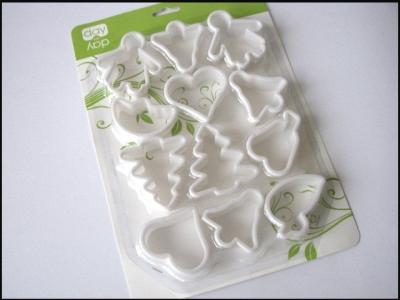 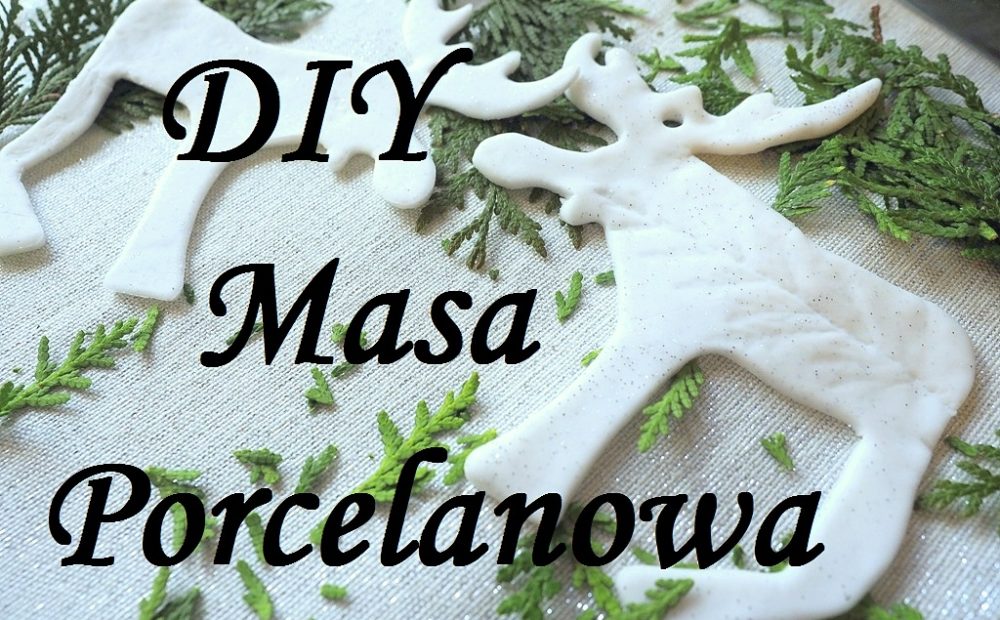          Porcelana lub masa porcelanowa to niezwykle efektowna i prosta w wykonaniu masa plastyczna do tworzenia rozmaitych dekoracji świątecznych. Nie trzeba jej wypiekać jak masy solnej, a barwą, delikatnością i przenikalnością światła przypomina prawdziwą porcelanę. Zobacz nasz sprawdzony od lat przepis na masę porcelanową.            Do wykonanie masy porcelanowej potrzebujecie: Jedną porcję kleju wikol, taką samą porcję mąki ziemniaczanej, dwie łyżki cytryny oraz dwie łyżki oliwki. Ja użyłam jako miarki do kleju i mąki dwóch takich samych miseczek o pojemności 300 ml. Na końcu postu znajdziecie film z dokładną instrukcją i opisem jak krok po kroku powstała nasza masa porcelanowa oraz pierwsze dekoracje.